РЕШЕНИЕСовета сельского поселения Бишкаинский сельсовет муниципального района Аургазинский район  Республики Башкортостан О внесении изменений  в «Положение о бюджетном процессе в сельском поселении Бишкаинский сельсовет  муниципального района Аургазинский район Республики Башкортостан» от 23.05.2014 № 334  В соответствии  с Федеральным  законом от 02.08.2019 № 278-ФЗ» О внесении изменений в Бюджетный кодекс РФ и отдельные законодательные акты РФ в целях совершенствования правового регулирования отношений в сфере государственных (муниципальных) заимствований, управления государственным (муниципальным) долгом и государственными финансовыми активами РФ и признании утратившими силу Федерального закона «Об особенностях эмиссии и обращения государственных и муниципальных ценных бумаг»,  Совет сельского поселения Бишкаинский сельсовет муниципального района Аургазинский район Республики Башкортостан Р Е Ш И Л : внести следующие изменения в Положение о бюджетном процессе в сельском поселении Бишкаинский сельсовет муниципального района Аургазинский район Республики Башкортостан: 1. Абзац 10 пункта 2 статьи 38 Положения изложить в следующей редакции:  «10) верхний предел муниципального внутреннего долга и (или) верхний предел муниципального внешнего долга по состоянию на 1 января года, следующего за очередным финансовым годом (очередным финансовым годом и каждым годом планового периода), с указанием в том числе верхнего предела долга по муниципальным гарантиям;». 2. Абзац 7 статьи 39 Положения изложить в следующей редакции:  «7) верхний предел муниципального внутреннего долга и (или) верхний предел муниципального внешнего долга по состоянию на 1 января года, следующего за очередным финансовым годом и каждым годом планового периода (очередным финансовым годом);». 3. Абзац 2 пункта 2 статьи 56 Положения изложить в следующей редакции:  «2) пояснительная записка к нему, содержащая анализ исполнения бюджета и бюджетной отчетности, и сведения о выполнении муниципального задания и (или) иных результатах использования бюджетных ассигнований;». 4. Обнародовать настоящее Решение на информационном стенде в здании администрации сельского поселения и разместить в установленном порядке на официальном сайте сельского поселения Бишкаинский  сельсовет муниципального района Аургазинский район Республики Башкортостан в сети «Интернет» http://www.biskain.ru. 5. Настоящее Решение вступает в силу со дня его официального опубликования. Глава  сельского поселения                                                                             В.А. Евстафьевс.Бишкаин05.10.2020№ 87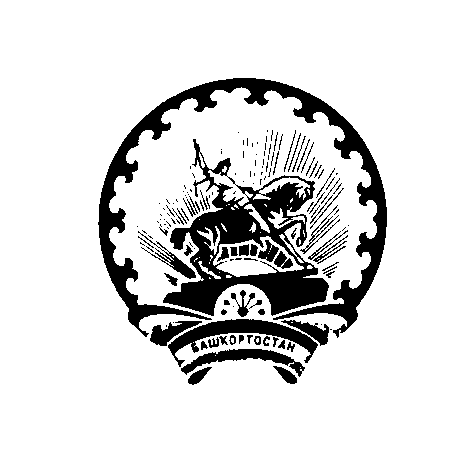 Башkортостан РеспубликаhыАуырғазы районы муниципаль районыныn Бишkайын ауыл советы ауыл билeмehе СоветыСовет Сельского поселения Бишкаинский сельсовет муниципального районаАургазинский районРеспублики Башкортостан